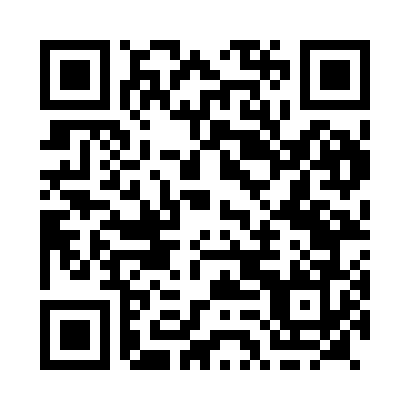 Ramadan times for Uige, AngolaMon 11 Mar 2024 - Wed 10 Apr 2024High Latitude Method: NonePrayer Calculation Method: Muslim World LeagueAsar Calculation Method: ShafiPrayer times provided by https://www.salahtimes.comDateDayFajrSuhurSunriseDhuhrAsrIftarMaghribIsha11Mon4:554:556:0412:103:186:156:157:2012Tue4:554:556:0412:093:186:146:147:2013Wed4:554:556:0412:093:196:146:147:1914Thu4:554:556:0412:093:196:136:137:1915Fri4:554:556:0412:093:196:136:137:1816Sat4:554:556:0412:083:196:126:127:1817Sun4:554:556:0412:083:196:126:127:1718Mon4:554:556:0412:083:206:116:117:1719Tue4:554:556:0412:073:206:116:117:1620Wed4:554:556:0412:073:206:106:107:1621Thu4:544:546:0412:073:206:106:107:1522Fri4:544:546:0412:073:206:096:097:1523Sat4:544:546:0412:063:206:096:097:1424Sun4:544:546:0412:063:206:086:087:1425Mon4:544:546:0312:063:206:086:087:1326Tue4:544:546:0312:053:206:076:077:1327Wed4:544:546:0312:053:206:076:077:1228Thu4:544:546:0312:053:206:066:067:1229Fri4:544:546:0312:043:206:066:067:1130Sat4:544:546:0312:043:206:056:057:1131Sun4:534:536:0312:043:206:056:057:101Mon4:534:536:0312:043:206:046:047:102Tue4:534:536:0312:033:206:046:047:093Wed4:534:536:0312:033:206:036:037:094Thu4:534:536:0312:033:206:036:037:085Fri4:534:536:0212:023:206:026:027:086Sat4:534:536:0212:023:206:026:027:077Sun4:534:536:0212:023:206:016:017:078Mon4:524:526:0212:023:206:016:017:069Tue4:524:526:0212:013:206:006:007:0610Wed4:524:526:0212:013:206:006:007:06